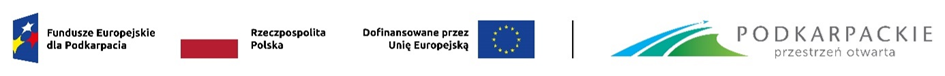 		Przemyśl, dnia 26.05.2023r.Zamawiający:Powiatowy Urząd Pracy w Przemyślu ul. Katedralna 5 37-700 PrzemyślZAWIADOMIENIE O UNIEWAŻNIENIU POSTĘPOWANIA, ZAPYTANIA OFERTOWEGO Z DNIA 15.05.2023r.Dotyczy:  PZ.5362.1.4.ŻM.2023         zapytania ofertowego dot. organizacji szkolenia dla 1 osoby bezrobotnej o nazwie Kurs na pilota drona NSTS-05 BVLOS do 4 kg   szkolenie realizowane w ramach projektu pn. „Aktywizacja osób bezrobotnych w przemyskim (I)” współfinansowanym ze środków Europejskiego Funduszu Społecznego Plus, w ramach Priorytetu 7 FEPK.07 Kapitał Ludzki gotowy do zmian, programu regionalnego Fundusze Europejskie dla Podkarpacia 2021-2027, Działanie FEPK.07.01 – Aktywizacja zawodowa osób pozostających bez pracy.INFORMACJE O OFERTACH ODRZUCONYCH:Zamawiający informuje, iż zgodnie z §13 ust. 1 pkt 1) Załącznika do Zarządzenia Nr 4/2021 Dyrektora Powiatowego Urzędu Pracy w Przemyślu z dnia 28.01.2021r. w sprawie wdrożenia zasad udzielania zamówień w Powiatowym Urzędzie Pracy w Przemyślu niepodlegających przepisom ustawy Prawo zamówień publicznych o wartości niższej od kwoty 130 000 zł netto, unieważnił postępowanie nr PZ.5362.1.4.2023.ŻM na wykonanie ww. usługi szkoleniowej, ponieważ w wyznaczonym terminie do 25.05.2023r. nie wpłynęła żadna oferta szkoleniowa.DRON.edu.pl Ośrodek Szkolenia i Egzaminowania Pilotów Dronówul. Portowa 144-102 Gliwice/Oferta nr 1/Oferta szkoleniowa nie spełniła warunku udziału w postępowaniu i została odrzucona na podstawie  §12 ust. 1. pkt 1)  Załącznika do Zarządzenia Nr 4/2021 Dyrektora Powiatowego Urzędu Pracy w Przemyślu z dnia 28.01.2021r. w sprawie wdrożenia zasad udzielania zamówień w Powiatowym Urzędzie Pracy w Przemyślu niepodlegających przepisom ustawy Prawo zamówień publicznych o wartości niższej od kwoty 130 000 zł netto,  oferta w swojej treści nie jest zgodna z zapytaniem ofertowym z dnia 15.05.2023r., a szczególności z Działem IV – Opis sposobu przygotowania oferty, pkt 1. Wykonawca nie spełnił warunków udziału w postępowaniu m.in.:pkt 2) Program szkolenia:  lit e. - niepełne informacje; lit. f. - brak informacji; lit g. -  brak informacji; lit. h. - niepełne informacje.pkt 5) wzór/y (rodzaj) dokumentu/ów potwierdzającego ukończenie szkolenia i uzyskanie kwalifikacji: brak  suplementu  do zgodnie z § 22 ust. 4 Rozporządzenia Ministra Edukacji Narodowej z dnia 19 marca 2019r. w sprawie kształcenia ustawicznego w formach pozaszkolnych (j.t. Dz. U. z 2019r., poz. 652) zawierającego termin realizacji szkolenia, tematykę zajęć oraz wymiar godzin edukacyjnych lub innego dokumentu potwierdzającego ukończenie szkolenia (o którym mowa w §71 ust. 4 Rozporządzenia Ministra Pracy i Polityki Społecznej z dnia 14 maja 2014r. w sprawie szczegółowych warunków realizacji oraz trybu i sposobów prowadzenia usług rynku pracy /Dz. U. z 2014r. poz. 667).Ponadto w każdym złożonym dokumencie tj.  w Formularzu oferty, w preliminarzu kosztów szkolenia, w programie oraz we wzorze  zaświadczenia o ukończeniu kursu jest różna nazwa kursu i jest ona  niezgodna z zapytaniem ofertowym z dnia 15.05.2023r., z Działem I oraz oferta nie została złożona i opisana zgodnie  z Działem IV pkt 2.